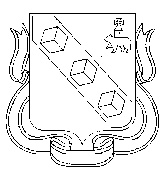 ПроектБЕРЕЗНИКОВСКАЯ ГОРОДСКАЯ ДУМА ПЕРМСКОГО КРАЯVI СОЗЫВРЕШЕНИЕ №																																																																																																																			Дата принятияВ соответствии со статьей 215 Гражданского кодекса Российской Федерации, статьей 51 Федерального закона от 06 октября 2003 г. № 131-ФЗ «Об общих принципах организации местного самоуправления в Российской Федерации», Законом Пермского края от 21 июня 2018 г. № 252-ПК «О преобразовании поселений, входящих в состав Усольского муниципального района, путем объединения с муниципальным образованием «Город Березники», Уставом муниципального образования «Город Березники», Положением об управлении имуществом, находящимся в муниципальной собственности муниципального образования «Город Березники», утвержденным решением Березниковской городской Думы от 26 марта 2002 г. № 148, Положением об управлении имущественных и земельных отношений администрации города Березники, утвержденным решением Березниковской городской Думы от 28 июня 2011 г. № 207, решением Березниковской городской Думы от 14 августа 2018 г. № 425 «О вопросах правопреемства»,Березниковская городская Дума РЕШАЕТ:1.Утвердить прилагаемый Порядок списания муниципального имущества муниципального образования «Город Березники» (далее – Порядок).2.Признать утратившими силу следующие муниципальные правовые акты:2.1. решения Березниковской городской Думы: от 29 апреля 2008г. № 445 «Об утверждении «Порядка списания муниципального имущества»;от 27 апреля 2010г. № 7 «О внесении изменений в решение Березниковской городской Думы от 29.04.2008 № 445 «Об утверждении «Порядка списания муниципального имущества»;от 28 мая 2013г. № 523 «О внесении изменений в Порядок списания муниципального имущества, утвержденный решением Березниковской городской Думы от 29.04.2008 № 445»;от 28 июня 2016 г. № 122 «О внесении изменений в Порядок списания муниципального имущества, утвержденный решением Березниковской городской Думы от 29.04.2008 № 445»;от 30 января 2019г. № 528 «О внесении изменений в решение Березниковской городской Думы от 29.04.2008 № 445 «Об утверждении Порядка списания муниципального имущества».2.2. решение Земского Собрания Усольского муниципального района от 17 ноября 2016 г. № 307 «Об утверждении положения «О порядке списания (выбытия) имущества, находящегося в собственности Усольского муниципального района»;2.3 решение Совета депутатов Романовского сельского поселения Усольского муниципального района от 23 октября 2009 г. № 43 «О принятии положения «О порядке списания основных средств, находящихся в муниципальной собственности Романовского сельского поселения».3.Официально опубликовать настоящее решение в официальном печатном издании – газете «Два берега Камы» и разместить его полный текст, состоящий из настоящего решения и Порядка, указанного в пункте 1 настоящего решения, на Официальном портале правовой информации города Березники в информационно – телекоммуникационной сети «Интернет».4.Настоящее решение вступает в силу со дня, следующего за днем его официального опубликования в официальном печатном издании.Глава города Березники – глава администрации города Березники          																														             С.П.ДьяковПредседатель  Березниковской городской Думы                               			                      Э.В.СмирновУТВЕРЖДЕНрешением Березниковской городской Думыот____________________ПОРЯДОКсписания муниципального имуществамуниципального образования «Город Березники»I.Общие положения1.1.Настоящий Порядок списания муниципального имущества муниципального образования «Город Березники» (далее - Порядок), разработан в соответствии с Гражданским кодексом Российской Федерации, Бюджетным кодексом Российской Федерации, Федеральным законом от 12 января 1996 г. №  7-ФЗ «О некоммерческих организациях», Федеральным законом от 03 ноября 2006г.  № 174-ФЗ «Об автономных учреждениях», Федеральным законом от 06 декабря 2011 г.  №  402-ФЗ «О бухгалтерском учете», приказами Министерства финансов Российской Федерации от 01 декабря 2010 г. № 157н «Об утверждении Единого плана счетов бухгалтерского учета для органов государственной власти (государственных органов), органов местного самоуправления, органов управления государственными внебюджетными фондами, государственных академий наук, государственных (муниципальных) учреждений и Инструкции по его применению», от 06 декабря 2010 г. № 162н «Об утверждении Плана счетов бюджетного учета и Инструкции по его применению», от 16 декабря 2010 г. № 174н «Об утверждении Плана счетов бухгалтерского учета бюджетных учреждений и Инструкции по его применению», от 23 декабря 2010 г. № 183н «Об утверждении Плана счетов бухгалтерского учета автономных учреждений и Инструкции по его применению» и определяет единую процедуру списания объектов основных средств, являющихся муниципальной собственностью муниципального образования «Город Березники» (далее - Имущество).1.2.Настоящий Порядок применяется при списании Имущества:1.2.1.закрепленного на праве хозяйственного ведения за муниципальными унитарными предприятиями муниципального образования «Город Березники» (далее – МУП);1.2.2.закрепленного на праве оперативного управления за муниципальными казенными унитарными предприятиями муниципального образования «Город Березники» (далее - МКУП);1.2.3.закрепленного на праве оперативного управления за муниципальными автономными, бюджетными и казенными учреждениями муниципального образования «Город Березники» (далее соответственно – Учреждения, автономные учреждения, бюджетные учреждения, казенные учреждения);1.2.4.включенного в перечень особо ценного движимого имущества в соответствии с Порядком определения видов особо ценного движимого имущества муниципальных автономных и бюджетных учреждений муниципального образования «Город Березники», утвержденным муниципальным правовым актом Администрации города Березники (далее – особо ценное движимое Имущество);1.2.5.входящего в состав муниципальной казны муниципального образования «Город Березники» (далее – муниципальная казна), в том числе имущества, переданного организациям, независимо от их организационно-правовой формы и формы собственности, юридическим и физическим лицам, в том числе индивидуальным предпринимателям, в аренду, безвозмездное пользование, доверительное управление, концессию, а также на ином праве, предусматривающем переход права владения и (или) пользования (далее - Пользователи).1.3.В настоящем Порядке под списанием Имущества понимаются мероприятия, связанные с признанием Имущества непригодным для дальнейшего использования по целевому назначению и (или) распоряжению им вследствие полной или частичной утраты потребительских свойств по основаниям, предусмотренным пунктом 1.4 настоящего раздела.1.4.Основаниями для списания Имущества являются:1.4.1.физический или моральный износ (износ по истечении установленных сроков эксплуатации и непригодность для дальнейшего использования по целевому назначению вследствие полной или частичной утраты потребительских свойств, в том числе ветхое или аварийное, если их восстановление невозможно или экономически нецелесообразно, моральное устаревание, старение и обесценение Имущества в связи с тем, что их технико-технологические показатели все более отстают от повышающегося мирового уровня аналогов);1.4.2.запланированный снос (ликвидация) зданий, строений, сооружений в связи со строительством новых (реконструкцией) объектов капитального строительства или пришедших в ветхое и аварийное состояние;1.4.3.утрата, разрушение, выход из строя в результате стихийных бедствий, пожаров, аварий, иных чрезвычайных ситуаций;1.4.4.утрата в связи с хищением (угоном);1.4.5.утрата или разрушение в результате порчи или уничтожения;1.4.6.несоответствие технического состояния Имущества требованиям нормативно-технической документации, нормам государственных надзорных органов, если при этом невозможно или нецелесообразно его восстановление (ремонт, реконструкция, модернизация).1.5.Истечение срока полезного использования Имущества или начисление по нему 100 % амортизации не является основанием для его списания, если по своему техническому состоянию или после ремонта оно может быть использовано для дальнейшей эксплуатации по прямому назначению.1.6.Рассмотрение вопросов и принятие решений о списании Имущества осуществляется Управлением имущественных и земельных отношений администрации города Березники (далее – Управление), за исключением случая, установленного пунктом 1.10. настоящего раздела.1.7.МУП не вправе списывать недвижимое Имущество, переданное ему на праве хозяйственного ведения без согласия Управления вне зависимости от балансовой стоимости списываемого имущества.1.8.МКУП и казенные учреждения не вправе списывать Имущество, переданное ему на праве оперативного управления без согласия Управления вне зависимости от балансовой стоимости списываемого имущества.1.9.Автономные и бюджетные учреждения не вправе списывать без согласия Управления следующее Имущество:1.9.1.недвижимое Имущество;1.9.2.транспортные средства, самоходные средства;1.9.3.особо ценное движимое Имущество и Имущество, приобретенное ими за счет средств, выделенных им собственником на приобретение такого имущества;1.9.4.движимое Имущество, балансовая стоимость которого на дату списания превышает 40000 (сорок тысяч) рублей.1.10.Автономные и бюджетные учреждения самостоятельно, в соответствии с требованиями раздела II настоящего Порядка, без согласования с Управлением, осуществляют списание движимого Имущества, находящегося на праве оперативного управления, балансовой стоимостью на дату списания до 40000 (сорок тысяч) рублей.1.11.Списание с баланса движимого Имущества, находящегося на праве оперативного управления, балансовая стоимость которого на дату списания превышает 40000 (сорок тысяч) рублей, осуществляется при наличии согласования с учредителем автономного или бюджетного учреждения, заместителем главы администрации, курирующим деятельность этого учреждения, и Управлением.1.12.Списание с баланса особо ценного движимого Имущества и Имущества, приобретенное за счет средств, выделенных собственником на приобретение такого имущества, во всех случаях осуществляется только при наличии согласования с учредителем автономного или бюджетного учреждения, заместителем главы администрации, курирующим деятельность этого учреждения, и Управлением.1.13.Многоквартирные дома, признанные аварийными, независимо от группы их капитальности, подлежат списанию при наличии муниципального правового акта Администрации города Березники о признании многоквартирного дома аварийным и подлежащим сносу.Жилые помещения подлежат списанию при наличии муниципального правового акта Администрации города Березники о признании жилого помещения непригодным для проживания граждан.Списание многоквартирных домов по причине утраты свойств, как объекта капитального строительства, нахождения в ветхом состоянии, производится в соответствии с требованиями настоящего Порядка.Списание многоквартирного дома, жилого помещения допускается только при отсутствии зарегистрированных в нем граждан. 1.14.Процедура списания (выбытия) Имущества производится в соответствии с требованиями действующего законодательства Российской Федерации и настоящим Порядком.1.15.Доходы и расходы от списания с бухгалтерского учета объектов основных средств отражаются в бухгалтерском учете в отчетном периоде, к которому они относятся. Доходы и расходы от списания объектов основных средств, относящихся к движимому имуществу МУП, автономных и бюджетных учреждений, с бухгалтерского учета подлежат зачислению на их финансовый счет прибылей и убытков в качестве прочих доходов и расходов.Доходы и расходы от списания объектов основных средств, относящихся к движимому имуществу МКУП и казенных учреждений, с бухгалтерского учета подлежат зачислению на финансовый счет Управления прибылей и убытков в качестве прочих доходов и расходов.II.Порядок списания Имущества, закрепленногона праве оперативного управления, хозяйственного веденияза Учреждениями, МУП, МКУП2.1.С целью определения нецелесообразности (непригодности) дальнейшего использования Имущества, закрепленного на праве оперативного управления, хозяйственного ведения, невозможности его восстановления, а также для оформления документации при выбытии указанного Имущества, приказом руководителя МУП, МКУП или Учреждения создается и утверждается постоянно действующая комиссия по списанию объектов основных средств (далее – Комиссия) и ее состав. 2.2.Состав Комиссии формируется из сотрудников МУП, МКУП или Учреждения соответственно.2.3.В состав Комиссии обязательно включаются:2.3.1.при списании автотранспортных средств - представитель Управления.2.3.2.при списании с баланса МУП, МКУП или Учреждения недвижимого Имущества – представители Управления архитектуры и градостроительства администрации города, Муниципального казенного учреждения «Управление капитального строительства» и Управления.2.4.К компетенции Комиссии при списании Имущества относится:2.4.1.установление причин списания Имущества в соответствии с основаниями списания Имущества, указанными в пункте 1.4 раздела I настоящего Порядка;2.4.2.осмотр (при наличии) Имущества, предполагаемого к списанию, с использованием необходимой технической документации, а также данных бухгалтерского учета, установление целесообразности (пригодности) дальнейшего использования, возможности и эффективности его восстановления;2.4.3.выявление лиц, по вине которых происходит преждевременное списание Имущества вследствие нарушения технологических режимов эксплуатации, преступной халатности или бесхозяйственности, и внесение предложений о привлечении этих лиц к установленной действующим законодательством Российской Федерации ответственности;2.4.4.возможность использования отдельных узлов, деталей, материалов списываемого Имущества и их оценка, исходя из текущей рыночной стоимости, контроль за изъятием из списываемых в составе объекта Имущества цветных и драгоценных металлов, определение веса и сдачи на соответствующий склад.2.5.Принятое Комиссией решение о списании Имущества оформляется актом о списании объекта основных средств по унифицированным формам (№ОС-4 «Акт о списании объекта основных средств (кроме автотранспортных средств)»,  № ОС-4б «Акт о списании групп объектов основных средств» или № ОС-4а «Акт о списании автотранспортных средств»), утвержденным Постановлением Госкомстата РФ от 21 января 2003 г. № 7 «Об утверждении унифицированных форм первичной учетной документации по учету основных средств», либо по форме ОКУД 0504144 «Акт о списании исключенных объектов библиотечного фонда» согласно приложению № 2 к приказу Министерства финансов Российской Федерации от 30 марта 2015 г. № 52н (далее – акт о списании Имущества).2.6.В случае, указанном в пункте 1.10. раздела I настоящего Порядка, списание Имущества осуществляется на основании приказа автономного или бюджетного учреждения об утверждении акта о списании Имущества в соответствии с требованиями настоящего Порядка.2.7.Для получения согласия на списание Имущества, закрепленного за МУП, МКУП или Учреждением на праве хозяйственного ведения, оперативного управления соответственно МУП, МКУП или Учреждение направляют в Управление следующие документы:2.7.1.письменное обращение о списании Имущества, подготовленное на бланке МУП, МКУП или Учреждения, с перечнем имущества, предлагаемого к списанию, содержащее следующую информацию (далее – обращение о списании Имущества):2.7.1.1.наименование Имущества;2.7.1.2.инвентарный номер Имущества;2.7.1.3.год выпуска (постройки) или год ввода в эксплуатацию Имущества;2.7.1.4.балансовая стоимость Имущества;2.7.1.5.сумма начисленной амортизации Имущества;2.7.1.6.остаточная стоимость Имущества на дату обращения о списании Имущества в Управление;2.7.1.7.причины списания Имущества. Обращение о списании Имущества подписывается руководителем МУП, МКУП или Учреждения, согласовывается с учредителем и заместителем главы администрации, курирующим деятельность МУП, МКУП или Учреждения;2.7.2.копию приказа руководителя МУП, МКУП или Учреждения о создании Комиссии;2.7.3.акт о списании Имущества в двух экземплярах на каждую единицу Имущества, подписанный председателем и членами Комиссии, утвержденный руководителем МУП, МКУП или Учреждения;При списании библиотечного фонда к акту о списании Имущества должны быть приложены списки списываемой литературы.2.7.4.акт осмотра, подписанный членами Комиссии, на каждую единицу Имущества, с указанием данных, характеризующих Имущество и позволяющих его идентифицировать, а именно: 2.7.4.1.наименование Имущества;2.7.4.2.инвентарный номер Имущества;2.7.4.3.год выпуска (постройки) или год ввода в эксплуатацию Имущества;2.7.4.4.балансовую стоимость Имущества;2.7.4.5.сумму начисленной амортизации Имущества;2.7.4.6.причины списания Имущества с их обоснованием;2.7.5.при списании сложной бытовой, радиоэлектронной, компьютерной техники, оргтехники, музыкальных инструментов и медицинского оборудования предоставляются нижеуказанные документы, составленные специализированной организацией, имеющей соответствующую лицензию, в случае оказания услуг, подлежащих лицензированию, либо сертификат соответствия, либо учредительными документами которой предусмотрены виды деятельности, для обслуживания указанной техники (далее – Специализированная организация):2.7.5.1.заключение (акт) о техническом состоянии Имущества, подписанный руководителем Специализированной организации, и заверенный печатью (при ее наличии) Специализированной организации, проводившей специальную экспертизу и подготовившей заключение (акт) о техническом состоянии Имущества;2.7.5.2.заверенная Специализированной организацией копия документа, подтверждающего полномочия данной организации на выдачу указанных заключений (актов) о техническом состоянии Имущества (лицензии, сертификат соответствия, копии учредительных документов (в случае если деятельность организации, не подлежит лицензированию), в которых должны быть отражены виды деятельности организации).2.7.6.при списании недвижимого имущества (включая объекты незавершенного строительства), дополнительно представляются:2.7.6.1.технический паспорт на объект недвижимости (при наличии);2.7.6.2.фотографии объекта недвижимости (объекта незавершенного строительства), за исключением жилых помещений, многоквартирных домов, объектов недвижимости, расположенных в зоне вероятных разрушений, доступ к которым ограничен в соответствии с решением комиссии по предупреждению и ликвидации чрезвычайных ситуаций и обеспечению пожарной безопасности муниципального образования «Город Березники» (далее – зоны вероятных разрушений).2.7.7.при списании автотранспортных средств и самоходных машин, представляются:2.7.7.1.копия технического паспорта транспортного средства или самоходной машины;2.7.7.2.копия свидетельства о регистрации транспортного средства;2.7.7.3.фотографии транспортного средства или самоходной машины;2.7.8.при списании объектов Имущества, выбывших из владения, пользования и (или) распоряжения вследствие гибели или уничтожения в результате действий третьих лиц (уничтожения, порчи, хищения), дорожно-транспортных происшествий, представляются следующие документы, подтверждающие факт утраты Имущества:2.7.8.1.копия постановления о возбуждении уголовного дела (при наличии);2.7.8.2.копия постановления об административном правонарушении (при наличии);2.7.8.3.копия постановления о прекращении уголовного дела либо постановления об отказе в возбуждении уголовного дела (за исключением случая прекращения уголовного дела (вынесения постановления об отказе в возбуждении уголовного дела) по основанию, предусмотренному пунктом 1 части 1 статьи 24 Уголовно – процессуального кодекса Российской Федерации) (при наличии); 2.7.8.4.справка о стоимости нанесенного ущерба, подписанная руководителем и главным бухгалтером (бухгалтером) МУП, МКУП или Учреждения;2.7.8.5.акт о проведенной МУП, МКУП или Учреждением проверке по факту выбытия Имущества из владения, пользования и (или) распоряжения вследствие гибели или уничтожения в результате действий третьих лиц (уничтожения, порчи, хищения), дорожно-транспортных происшествий с указанием виновных лиц (при наличии);2.7.8.6.справка о возмещении ущерба виновными лицами (в случае установления виновных лиц и возмещения ими ущерба) на бланке МУП, МКУП или Учреждения за подписью руководителя.2.7.8.7.иные документы, подтверждающие факт утраты Имущества (при наличии).2.8.Имущество, переданное в аренду, безвозмездное пользование, доверительное управление, концессию, а также на ином праве, предусматривающем переход права владения и (или) пользования, для его списания должны быть возвращены МУП, МКУП или Учреждению, за которым указанное имущество закреплено на праве хозяйственного ведения, оперативного управления соответственно, а затем списано в порядке, установленном настоящим Порядком.2.9.Документы, представляемые в Управление в соответствии с требованиями настоящего раздела, принимаются с ясными оттисками печатей (при их наличии) и штампов, расшифровкой подписей. Копии документов должны быть заверены в обязательном порядке уполномоченным лицом МУП, МКУП или Учреждения.2.10.Представленное в Управление обращение о списании Имущества, регистрируется в день его поступления.  2.11.Обращение о списании Имущества и приложенные к нему документы рассматриваются Управлением в течение 30 календарных дней со дня регистрации указанного обращения. В ходе рассмотрения представленных документов специалист Управления вправе фактически осмотреть предлагаемое к списанию Имущество, а также запросить дополнительную информацию по этому Имуществу. В отдельных случаях Управление вправе назначить независимую экспертизу состояния Имущества.2.12.По результатам рассмотрения обращения о списании Имущества Управление, в срок, указанный в абзаце первом пункта 2.11. настоящего раздела, готовит приказ Управления об утверждении акта о списании основных средств или письмо на бланке Управления об отказе в утверждении акта о списании основных средств и о возврате документов заявителю с указанием причин отказа.2.13.Управление отказывает в утверждении акта о списании Имущества в случае:2.13.1.не представления необходимых для списания Имущества документов, предусмотренных требованиями настоящего раздела;2.13.2.неполноты, неразборчивости и (или) недостоверности представленных документов;2.13.3.несоответствия представленных документов и (или) сведений данным реестра муниципального имущества муниципального образования «Город Березники»;2.13.4.отсутствия или необоснованность оснований, предусмотренных пунктом 1.4 раздела I настоящего Порядка;2.13.5.наличия возможности дальнейшего использования Имущества;2.13.6.наличия обязательств (обременений), связанных с Имуществом (аренда, безвозмездное пользование, концессия и т.д.).2.14.Председатель Комиссии и руководитель МУП, МКУП или Учреждения несут персональную ответственность, в том числе и материальную, за достоверность представленных в Управление сведений о состоянии Имущества.2.15.Управление вправе принять решение об изъятии Имущества из хозяйственного ведения или оперативного управления МКУ, МКУП или Учреждения соответственно в муниципальную казну для дальнейшего использования в целях решения вопросов местного значения или продажи в порядке, установленном муниципальным правовым актом Березниковской городской Думы.III. Порядок списания имущества из состава муниципальной казны3.1.Списание Имущества, находящегося в составе муниципальной казны муниципального образования «Город Березники» (далее – муниципальная казна) осуществляется Управлением в соответствии с требованиями раздела II настоящего Порядка.3.2. Для определения нецелесообразности (непригодности) дальнейшего использования Имущества муниципальной казны, а также для подготовки и оформления пакета документов, с целью списания Имущества муниципальной казны Управлением создается постоянно действующая комиссия по списанию Имущества муниципальной казны.Состав постоянно действующей комиссии по списанию Имущества муниципальной казны утверждается приказом начальника Управления.3.3.На основании пакета документов, подготовленных и оформленных постоянно действующей комиссией по списанию Имущества муниципальной казны в соответствии с требованиями раздела II настоящего Порядка, начальником Управления принимается решение о списании Имущества муниципальной казны, которое оформляется соответствующим приказом Управления.3.4.В случае списания Имущества, находящегося в аренде, безвозмездном пользовании, доверительном управлении, концессии, а также на ином праве, предусматривающем переход права владения и (или) пользования, и имеющих 100%-ный износ, пакет документов в соответствии с требованиями раздела II настоящего Порядка, кроме акта о списании Имущества, подготавливает Пользователь и направляет его на рассмотрение и утверждение в Управление.Акт о списании Имущества подготавливает и подписывает комиссия по списанию Имущества муниципальной казны.VI. Заключительные положения4.1.Датой списания Имущества является дата подписания приказа Управления об утверждении акта о списании Имущества или дата подписания приказа автономного или бюджетного учреждения о списании Имущества, балансовая стоимость которого на дату списания составляет до 40000 (сорок тысяч) рублей.До подписания приказов, указанных в абзаце первом настоящего пункта, не допускается:списание Имущества с баланса МУП, МКУП, Учреждения или муниципальной казны;разборка и демонтаж, передача муниципальному учреждению дополнительного образования муниципального образования «Город Березники» реализующее дополнительные общеразвивающие программы технической и естественнонаучной направленности (далее – муниципальное учреждение дополнительного образования) для обеспечения материально-технической базы объединений учреждения (клубы, секции, кружки, лаборатории) либо для повторного использования запасных частей компьютерного оборудования;сдача в металлолом не подлежащих повторному использованию металлосодержащих деталей и узлов, прочих деталей в организации, принимающие вторичное сырье, утилизация (уничтожение) основных средств.4.2.МУП, МКУП или Учреждение, в срок установленный приказами, указанными в абзаце первом пункта 4.1. настоящего раздела, обязаны:4.2.1.передать компьютеры и периферийное компьютерное оборудование, а также оргтехнику (далее – компьютерное оборудование) в муниципальное учреждение муниципального образования «Город Березники», обеспечивающее работоспособность сервисов (процессов) информационной системы, с которыми пользователь взаимодействует при выполнении своих служебных обязанностей в части программно-технических средств информационной системы в Учреждениях и структурных подразделениях Администрации города Березники, в том числе наделенных правами юридического лица (далее - специализированное муниципальное учреждение); Передать в муниципальное учреждение дополнительного образования, для обеспечения материально-технической базы объединений учреждения (клубы, секции, кружки, лаборатории) иное списанное движимое Имущество, не указанное в абзаце первом подпункта 4.2.1 настоящего раздела, не относящееся к имуществу, которое не может быть использовано для целей, указанных в настоящем пункте.Списанное компьютерное оборудование подлежит:разборке и демонтажу в целях повторного использования годных запасных частей. Годные запасные части, в использовании которых у специализированного муниципального учреждения не имеется потребности, могут быть переданы в муниципальное учреждение дополнительного образования для обеспечения материально-технической базы объединений учреждения (клубы, секции, кружки, лаборатории);сдаче не подлежащих повторному использованию металлосодержащих деталей и узлов в металлолом, прочих деталей в организации, принимающие вторичное сырье;утилизации (уничтожению) с оформлением соответствующих актов и квитанций.4.2.2.произвести снос, ликвидацию (утилизацию) Имущества с оформлением соответствующих актов и квитанций, в соответствии с требованиями действующего законодательства Российской Федерации;4.2.3.детали и узлы разобранного и демонтированного оборудования, пригодные для ремонта других объектов, а также прочие годные материалы, оприходовать по текущей рыночной стоимости на дату списания Имущества;	4.2.4.металлосодержащие детали, узлы списанного оборудования, прочие детали, непригодные для дальнейшей эксплуатации, сдать организациям, указанным в абзаце пятом подпункта 4.2.1 настоящего пункта;4.2.5.при списании недвижимого Имущества, предоставить в Управление акт обследования списываемого объекта недвижимости, подготовленный кадастровым инженером, оформленный на электронном носителе в соответствии с действующим законодательством Российской Федерации.4.3.Разборка и демонтаж списанного Имущества, расположенного в зоне вероятных разрушений не проводится.4.4.Расходы по списанию и ликвидации Имущества, закрепленного на праве хозяйственного ведения, оперативного управления осуществляются за счет средств МУП, МКУП или Учреждения соответственно. 4.5.Доходы, полученные от списания Имущества МКУП, муниципальных бюджетных и казенных учреждений, а также средства от списания Имущества, составляющего муниципальную казну, зачисляются в полном объеме в бюджет муниципального образования «Город Березники» в порядке, установленном действующим законодательством Российской Федерации.4.6.Ответственность за своевременность и полноту перечислений денежных средств в бюджет муниципального образования «Город Березники» от списания Имущества несут руководители соответствующих муниципальных предприятий и учреждений.V.Ответственность за нарушение порядка списанияИмущества5.1.В случае нарушений руководителями МУП, МКУП, Учреждений, Пользователей настоящего Порядка, действия которых привели к материальному ущербу, виновные в этом должностные и материально ответственные лица привлекаются к дисциплинарной, административной, уголовной и (или) материальной ответственности в установленном действующим законодательством Российской Федерации порядке.Об утверждении Порядка списания муниципального имущества муниципального образования «Город Березники»